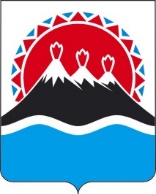 П О С Т А Н О В Л Е Н И ЕПРАВИТЕЛЬСТВА  КАМЧАТСКОГО КРАЯ                   г. Петропавловск-КамчатскийПРАВИТЕЛЬСТВО ПОСТАНОВЛЯЕТ:1. Внести в государственную программу Камчатского края «Цифровая трансформация в Камчатском крае» утвержденную постановлением Правительства Камчатского края от 23.12.2021 № 575-П, изменения согласно приложению к настоящему постановлению.2. Настоящее постановление вступает в силу после дня его официального опубликования.Изменения в государственную программу Камчатского края «Цифровая трансформация в Камчатском крае», утвержденную постановлением Правительства Камчатского края от 23.12.2021 № 575-П (далее - Программа)Позицию «Объемы бюджетных ассигнований Программы» паспорта Программы изложить в следующей редакции:Позицию «Объемы бюджетных ассигнований Подпрограммы 1» паспорта Программы изложить в следующей редакции:Позицию «Объемы бюджетных ассигнований Подпрограммы 4» паспорта Программы изложить в следующей редакции: Приложение 4 к Программе изложить в следующей редакции:[Дата регистрации]№[Номер документа]О внесении изменений в государственную программу Камчатского края «Цифровая трансформация в Камчатском крае», утвержденную постановлением Правительства Камчатского края                   от 23.12.2021 № 575-ППредседатель Правительства Камчатского края[горизонтальный штамп подписи 1]Е.А. ЧекинПриложение к постановлениюПравительства Камчатского краяот [Дата регистрации] № [Номер документа]«Объемы бюджетных ассигнований Программыобщий объем финансового обеспечения                  Программы составляет 2 534 534,50826 тыс. рублей, в том числе за счет средств:федерального бюджета (по согласованию) – 
270 795,20000 тыс. рублей, из них по годам:2022 год – 72 639,00000 тыс. рублей;2023 год – 51 686,10000 тыс. рублей;2024 год – 146 470,10000 тыс. рублей;краевого бюджета – 2 263 739,30826 тыс. рублей, из них по годам:2022 год – 989 301,78610 тыс. рублей;2023 год – 692 941,49813 тыс. рублей;год – 580 996,02403 тыс. рублей».«Объемы бюджетных ассигнований Подпрограммы 1«Объемы бюджетных ассигнований Подпрограммы 1общий объем финансового обеспечения                  Подпрограммы 1 составляет 839 043,4606 тыс. рублей, в том числе за счет средств:федерального бюджета (по согласованию) – 
159 809,10000 тыс. рублей, из них по годам:2022 год – 37 127,10000 тыс. рублей;2023 год – 25 444,50000 тыс. рублей;2024 год – 97 237,50000 тыс. рублей;краевого бюджета – 679 234,36060 тыс. рублей, из них по годам:2022 год – 226 843,14848 тыс. рублей;2023 год – 270 833,01515 тыс. рублей;год – 181 558,19697 тыс. рублей».Позицию «Объемы бюджетных ассигнований Подпрограммы 2» паспорта Программы изложить в следующей редакции:Позицию «Объемы бюджетных ассигнований Подпрограммы 2» паспорта Программы изложить в следующей редакции:Позицию «Объемы бюджетных ассигнований Подпрограммы 2» паспорта Программы изложить в следующей редакции:«Объемы бюджетных ассигнований Подпрограммы 2общий объем финансового обеспечения                  Подпрограммы 2 составляет 620 720,72882 тыс. рублей, в том числе за счет средств:федерального бюджета (по согласованию) – 
13 429,50000 тыс. рублей, из них по годам:2022 год – 4 476,50000 тыс. рублей;2023 год – 4 476,50000 тыс. рублей;2024 год – 4 476,50000 тыс. рублей;краевого бюджета – 607 291,22882 тыс. рублей, из них по годам:2022 год – 309 090,30648 тыс. рублей;2023 год – 164 926,87408 тыс. рублей;2024 год – 142 774,04826 тыс. рублей».общий объем финансового обеспечения                  Подпрограммы 2 составляет 620 720,72882 тыс. рублей, в том числе за счет средств:федерального бюджета (по согласованию) – 
13 429,50000 тыс. рублей, из них по годам:2022 год – 4 476,50000 тыс. рублей;2023 год – 4 476,50000 тыс. рублей;2024 год – 4 476,50000 тыс. рублей;краевого бюджета – 607 291,22882 тыс. рублей, из них по годам:2022 год – 309 090,30648 тыс. рублей;2023 год – 164 926,87408 тыс. рублей;2024 год – 142 774,04826 тыс. рублей».Позицию «Объемы бюджетных ассигнований Подпрограммы 3» паспорта Программы изложить в следующей редакции:Позицию «Объемы бюджетных ассигнований Подпрограммы 3» паспорта Программы изложить в следующей редакции:Позицию «Объемы бюджетных ассигнований Подпрограммы 3» паспорта Программы изложить в следующей редакции:«Объемы бюджетных ассигнований Подпрограммы 3общий объем финансового обеспечения                  Подпрограммы 3 составляет 365 002,64550 тыс. рублей, в том числе за счет средств:федерального бюджета (по согласованию) – 
76 765,30000 тыс. рублей, из них по годам:2022 год – 31 035,40000 тыс. рублей;2023 год – 21 765,10000 тыс. рублей;2024 год – 23 964,80000 тыс. рублей;краевого бюджета – 288 237,34550 тыс. рублей, из них по годам:2022 год – 92 763,78890 тыс. рублей;2023 год – 64 895,84950 тыс. рублей;2024 год – 64 918,06870 тыс. рублей».общий объем финансового обеспечения                  Подпрограммы 3 составляет 365 002,64550 тыс. рублей, в том числе за счет средств:федерального бюджета (по согласованию) – 
76 765,30000 тыс. рублей, из них по годам:2022 год – 31 035,40000 тыс. рублей;2023 год – 21 765,10000 тыс. рублей;2024 год – 23 964,80000 тыс. рублей;краевого бюджета – 288 237,34550 тыс. рублей, из них по годам:2022 год – 92 763,78890 тыс. рублей;2023 год – 64 895,84950 тыс. рублей;2024 год – 64 918,06870 тыс. рублей».«Объемы бюджетных ассигнований Подпрограммы 4общий объем финансового обеспечения                  Подпрограммы 4 составляет 56 838,23406 тыс. рублей, в том числе за счет средств:федерального бюджета (по согласованию) – 
20 791,30000 тыс. рублей, из них по годам:2022 год – 0,00000 тыс. рублей;2023 год – 0,00000 тыс. рублей;2024 год – 20 791,30000 тыс. рублей;краевого бюджета – 36 046,93406 тыс. рублей, из них по годам:2022 год – 12 737,65456 тыс. рублей;2023 год – 12 026,55440 тыс. рублей;год – 32 074,02510 тыс. рублей».Позицию «Объемы бюджетных ассигнований Подпрограммы 5» паспорта Программы изложить в следующей редакции:Позицию «Объемы бюджетных ассигнований Подпрограммы 5» паспорта Программы изложить в следующей редакции:«Объемы бюджетных ассигнований Подпрограммы 5общий объем финансового обеспечения                  Подпрограммы 5 составляет 60 949,455 тыс. рублей за счет средств краевого бюджета, из них по годам:2022 год – 20 316,48500 тыс. рублей;2023 год – 20 316,48500 тыс. рублей;2024 год – 20 316,48500 тыс. рублей».Позицию «Объемы бюджетных ассигнований Подпрограммы 6» паспорта Программы изложить в следующей редакции:Позицию «Объемы бюджетных ассигнований Подпрограммы 6» паспорта Программы изложить в следующей редакции:«Объемы бюджетных ассигнований Подпрограммы 6общий объем финансового обеспечения                  Подпрограммы 6 составляет 253 867,10000 тыс. рублей, в том числе за счет средств краевого бюджета из них по годам:2022 год – 183 407,10000 тыс. рублей;2023 год – 35 230,00000 тыс. рублей;2024 год – 35 230,00000 тыс. рублей».Позицию «Объемы бюджетных ассигнований Подпрограммы 7» паспорта Программы изложить в следующей редакции:Позицию «Объемы бюджетных ассигнований Подпрограммы 7» паспорта Программы изложить в следующей редакции:«Объемы бюджетных ассигнований Подпрограммы 7общий объем финансового обеспечения                  Подпрограммы 7 составляет 7 350,00000 тыс. рублей, в том числе за счет средств краевого бюджета, из них по годам:2022 год – 4 650,00000 тыс. рублей;2023 год – 1 350,00000 тыс. рублей;2024 год – 1 350,00000 тыс. рублей».Позицию «Объемы бюджетных ассигнований Подпрограммы 8» паспорта Программы изложить в следующей редакции:Позицию «Объемы бюджетных ассигнований Подпрограммы 8» паспорта Программы изложить в следующей редакции:«Объемы бюджетных ассигнований Подпрограммы 6общий объем финансового обеспечения                  Подпрограммы 6 составляет 253 867,10000 тыс. рублей, в том числе за счет средств краевого бюджета из них по годам:2022 год – 149 493,30268 тыс. рублей;2023 год – 123 362,72000 тыс. рублей;2024 год – 123 566,50000 тыс. рублей».